
Clerk to the Council: Cat Freston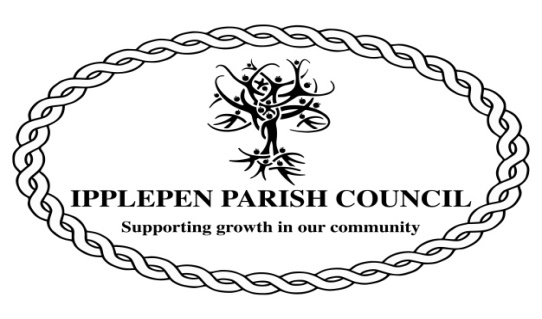 17, Fairview RoadDenburyTQ12 6ET(01803) 813250                       Email:ipplepencouncil@btopenworld.comYou are duly summoned to the Planning Committee of the Parish Council that will take place on Wednesday 22nd December 2021 at The Millennium Centre, Ipplepen at 7.15pm.Members of the public are welcome to attend this meeting and speak for a maximum of three minutes about an item on the agenda for this meeting during the Public Session at the discretion of the Chair.Signed: C.FrestonParish Clerk    16th December 2021AGENDA1. The Chairman will open the Meeting and receive apologies.2. To declare any interests arising at this meeting and to consider any dispensation requests relating to this meeting.3. To consider the following planning applications: 21/02763/TPO -  Crown lift one western red cedar (T1) by up to 1.5m and fell one diseased ash (T3) at Hollybank, East Street.21/02799/VAR – Variation of condition 2 on permission 20/00560/FUL (Demolition of barn and erection of dwelling) to revise the elevations, proposed chimney on the Eastern end, relocation of rooflight on north elevation, relocation of wood burner flue on north elevation, and window changes to split window frames for ventilation purposes at New House, Townsend Hill.Appeal 21/00064/FAST – Two storey rear extension including raised deck to rear at 25, Luscombe Close.Appeal 21/00051/FAST – Appeal against the refusal of 21/01366/HOU: Annexe to main house at Cornwood House, Littlehempston.E2/15/27 – For your information, a new tree preservation order took effect provisionally on 10 December 2021 at Ross Park Caravan Park, The Old Barn, Moor Road.The Council will adjourn for the following items:4. Public Session (Members of the Public may speak for up to 3 minutes at the discretion of the Chair)5. To note the date of the next meeting: Wednesday 19th January 2022 commencing at 7.15pm.All members of the public are welcome to attend the above meeting, however due to the current Government Guidance spaces are limited. If you would like to attend please contact the Parish Clerk on 01803 813250.